Colegio San Sebastián.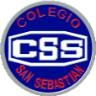 Santo Domingo #2078#Santiago CentroLISTA DE UTILES SEGUNDO NIVEL TRANSICION (KINDER) 2021Texto caligrafix Nº2 “Trazos y letras” ( editorial caligrafix)Texto “Torre de números”  Apoyo a las matemáticas kínder ( editorial TORRE)1 block chico Nº601 cuaderno de caligrafía HORIZONTAL1 cuaderno de croquis universitario 100 hojas1 goma de borrar1 sacapuntas1 caja de lápices de colores1 caja de lápices scripto3 lápices grafito 1 pegamento en barra 1 caja de plasticina de BUENA CALIDAD1 block de papel lustre  de 16 cms.1 caja de tempera de 12 colores1 pincel grueso y uno delgado1 tijera punta roma de BUENA CALIDADTodos los lápices, goma y sacapuntas deben venir dentro de un estuche MARCADO CON NOMRE DEL NIÑO(a)Nota: Durante el semestre se solicitara con anticipación los cuentos para la lectura complementaria.SILVIA BARRÍA VALENZUELAEducadora de párvulos